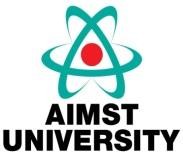 AIMST-SOP-07-01_FRM001C – PARENT / GUARDIAN DETAILSParent / GuardianEmergency Contact (Other than Parents / Guardian): Name: (as in NRIC / Passport)Correspondence Address:	Relationship:Home Tel No.:Mobile Tel No.:Email Address:D – S U R V E Y Q U E S T I O NHow did you come to know about AIMST University? (You may tick (🗸) in more than one option)E – ACADEMIC QUALIFICATIONS OF APPLICANT (please attach supporting documents)1.2.3.English Language Proficiency	Extra-Curricular Activities:REV_1 (2023)STUDENT RECRUITMENT DIVISIONFOR OFFICE USE ONLYAIMST-SOP-07-01_FRM001FINANCE AND ACCOUNTS DIVISIONSTUDENT ADMISSIONS AND RECORDS DIVISIONSELECTION COMMITTEE/ DEANFeedback to Applicant…………………………………………………………………………………………………………………………………………………………………………………………………………………………………………………………………………………………………………................……………………………………..SignatureName: Date:REV_1 (2023)AIMST UNIVERSITY 496741-P	AIMST-SOP-07-01_FRM001Kedah Darul Aman, Malaysia	No Perakuan Institusi: DU010(K)For office use only	Please affix passportsize photograph hereDate Received:APPLICATION FORM FOR ADMISSION INTO FOUNDATION & UNDERGRADUATE PROGRAMMESThe following documents are required to support your application:MALAYSIAN	INTERNATIONAL1 Passport size photograph (affixed above)	4-passport size photographsCertified true copy of Identification Card	Certified true copy of passport(all pages including empty ones)Certified true copy of all academic examination	Certified true copy of all academic examination certificates (e.g. SPM / STPM / A-LEVEL)	certificatesProcessing fee : RM 100 (non-refundable)	Processing fee : USD 150 (non-refundable)payable to “AIMST SDN.BHD. REV ACCOUNT”	payable to “AIMST SDN.BHD. REV ACCOUNT”Note: Please provide an official translation in English where necessary.A – PROGRAMMES PREFERREDSelect from the list below:1st:                                            __  Intake:	Full time / Part Time 2nd:	Intake:	Full time / Part Time3rd :	  Intake:	Full time / Part TimeB – PERSONAL DETAILSREV_1 (2023)Name:(as in NRIC / Passport)Identification Card No.:Correspondence Address:Home Tel No.:Mobile Phone:Postcode:Email Address:Employer:Monthly Income:Occupation:Relationship ( if guardian ):AIMST-SOP-07-01_FRM001AIMST-SOP-07-01_FRM001AIMST-SOP-07-01_FRM001AIMST-SOP-07-01_FRM001F– ACADEMIC RECORD– ACADEMIC RECORD– ACADEMIC RECORDAre you a former student of AIMST University?Yes, please provide your Student ID number  	No, have you applied to AIMST University before this?  Yes  NoAre you a former student of AIMST University?Yes, please provide your Student ID number  	No, have you applied to AIMST University before this?  Yes  NoAre you a former student of AIMST University?Yes, please provide your Student ID number  	No, have you applied to AIMST University before this?  Yes  NoAre you a former student of AIMST University?Yes, please provide your Student ID number  	No, have you applied to AIMST University before this?  Yes  NoG – SOURCES OF FUNDINGG – SOURCES OF FUNDINGG – SOURCES OF FUNDINGG – SOURCES OF FUNDINGFinancial SupportSelf-financedFinancial SupportSelf-financedSponsored (please attach supporting documents)Others (please specify)………….H – ACCOMMODATIONH – ACCOMMODATIONH – ACCOMMODATIONH – ACCOMMODATIONIt is MANDATORY for ALL students to stay in the AIMST University Student Residence at Semeling Campus for the stipulated duration of their course.It is MANDATORY for ALL students to stay in the AIMST University Student Residence at Semeling Campus for the stipulated duration of their course.It is MANDATORY for ALL students to stay in the AIMST University Student Residence at Semeling Campus for the stipulated duration of their course.It is MANDATORY for ALL students to stay in the AIMST University Student Residence at Semeling Campus for the stipulated duration of their course.I – DECLARATIONI – DECLARATIONI – DECLARATIONI – DECLARATIONParent / GuardianParent / GuardianParent / GuardianParent / GuardianI,…	hereby agree to pay all the required fees as stated in theI,…	hereby agree to pay all the required fees as stated in theI,…	hereby agree to pay all the required fees as stated in theI,…	hereby agree to pay all the required fees as stated in thefee structure and in accordance with AIMST University’s policies. I also agree to the terms of AIMST University‘s feefee structure and in accordance with AIMST University’s policies. I also agree to the terms of AIMST University‘s feefee structure and in accordance with AIMST University’s policies. I also agree to the terms of AIMST University‘s feefee structure and in accordance with AIMST University’s policies. I also agree to the terms of AIMST University‘s feerefund policy *.refund policy *.refund policy *.refund policy *.……………………………………………….……………………………………………….……………………………………………….……………………………………………….Signature of Parent / Guardian	Date: ……………………Signature of Parent / Guardian	Date: ……………………Signature of Parent / Guardian	Date: ……………………Signature of Parent / Guardian	Date: ……………………ApplicantApplicantApplicantApplicantI declare that all the information stated  in  this application and all the  documents that will be submitted  uponI declare that all the information stated  in  this application and all the  documents that will be submitted  uponI declare that all the information stated  in  this application and all the  documents that will be submitted  uponI declare that all the information stated  in  this application and all the  documents that will be submitted  uponregistration is true and correct.	I understand that AIMST reserves the right to change any decision regardingregistration is true and correct.	I understand that AIMST reserves the right to change any decision regardingregistration is true and correct.	I understand that AIMST reserves the right to change any decision regardingregistration is true and correct.	I understand that AIMST reserves the right to change any decision regardingadmission or enrolment made on the basis of incorrect or incomplete information. I agree to abide by all the academicadmission or enrolment made on the basis of incorrect or incomplete information. I agree to abide by all the academicadmission or enrolment made on the basis of incorrect or incomplete information. I agree to abide by all the academicadmission or enrolment made on the basis of incorrect or incomplete information. I agree to abide by all the academicand administrative regulations of AIMST University.and administrative regulations of AIMST University.and administrative regulations of AIMST University.and administrative regulations of AIMST University.………………………………………………………………………………………………………………………………………………………………………………………………Signature of Applicant	Date: ……………………Signature of Applicant	Date: ……………………Signature of Applicant	Date: ……………………Signature of Applicant	Date: ……………………* A copy of AIMST University’s fee structure and refund policy will be attached together with the offer letter.* A copy of AIMST University’s fee structure and refund policy will be attached together with the offer letter.* A copy of AIMST University’s fee structure and refund policy will be attached together with the offer letter.* A copy of AIMST University’s fee structure and refund policy will be attached together with the offer letter.AIMST University will officially notify you of the outcome of your application. Please note that submission of the application does not constitute acceptance into the university.By submitting your personal data to us, you consent to us collecting, using, disclosing and processing your personal data in accordance with our PDPA Notice. Please refer to our website www.aimst.edu.my for further details.I hereby agree that the University reserves the right to disclose my personal details including academic performance, disciplinary matters and medical issues to my parents/guardians.If you agree for your personal data to be collected and processed by us please tick ( √ ) in the box below.Agree	Disagree   Name:NRIC No. /Passport No.: Date:REV_1 (2023)AIMST University will officially notify you of the outcome of your application. Please note that submission of the application does not constitute acceptance into the university.By submitting your personal data to us, you consent to us collecting, using, disclosing and processing your personal data in accordance with our PDPA Notice. Please refer to our website www.aimst.edu.my for further details.I hereby agree that the University reserves the right to disclose my personal details including academic performance, disciplinary matters and medical issues to my parents/guardians.If you agree for your personal data to be collected and processed by us please tick ( √ ) in the box below.Agree	Disagree   Name:NRIC No. /Passport No.: Date:REV_1 (2023)AIMST University will officially notify you of the outcome of your application. Please note that submission of the application does not constitute acceptance into the university.By submitting your personal data to us, you consent to us collecting, using, disclosing and processing your personal data in accordance with our PDPA Notice. Please refer to our website www.aimst.edu.my for further details.I hereby agree that the University reserves the right to disclose my personal details including academic performance, disciplinary matters and medical issues to my parents/guardians.If you agree for your personal data to be collected and processed by us please tick ( √ ) in the box below.Agree	Disagree   Name:NRIC No. /Passport No.: Date:REV_1 (2023)AIMST University will officially notify you of the outcome of your application. Please note that submission of the application does not constitute acceptance into the university.By submitting your personal data to us, you consent to us collecting, using, disclosing and processing your personal data in accordance with our PDPA Notice. Please refer to our website www.aimst.edu.my for further details.I hereby agree that the University reserves the right to disclose my personal details including academic performance, disciplinary matters and medical issues to my parents/guardians.If you agree for your personal data to be collected and processed by us please tick ( √ ) in the box below.Agree	Disagree   Name:NRIC No. /Passport No.: Date:REV_1 (2023)Documents Complete Documents IncompleteSpecify:………………………………………………………………………………………………………………………………………………………………………………………………………………………………………………………………………………………………………………………………………………………………Counselled by,……………………………………… SignatureName: Date:Application Fees Enclosed: Bankers Cheque / Bank Draft No……………….Cash : RM………………………………………..Others : RM………………………………………..……………………………………… SignatureName: Date:Documents CompleteDocuments required (please specify)……………………………………..Checked by	:……………………………….. Date:…………………………..Rechecked by :……………………………….. Date:…………………………..Verified by	:……………………………….. Date:…………………………..……………………………………..SignatureName: Date:Admission StatusAffirm OfferConditionalRejectedPlease return this form to:STUDENT RECRUITMENT DIVISIONAIMST UNIVERSITYSemeling, 08100 Bedong, Kedah Darul Aman, Malaysia.FOR MORE INFORMATION PLEASE CONTACTTEL: 604-429 8000 / 8199Whatsapp: 012-5398108E-MAIL: choose@aimst.edu.myWEBSITE: www.aimst.edu.my	FACEBOOK: Aimst2U